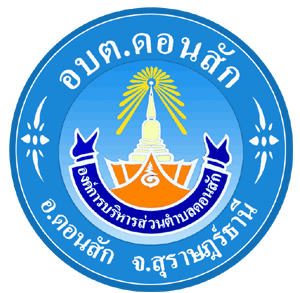 แผนพัฒนาท้องถิ่น(พ.ศ. ๒๕๖๑ – ๒๕๖๕)เพิ่มเติม/เปลี่ยนแปลงครั้งที่ ๑/๒๕๖๓องค์การบริหารส่วนตำบลดอนสักงานนโยบายและแผนสำนักงานปลัด โทร ๐ ๗๗๓๗ ๑๘๕๖ บันทึกเหตุผลและความจำเป็นเรื่อง   ร่างแผนพัฒนาท้องถิ่น(พ.ศ.๒๕๖๑-๒๕๖๕)เพิ่มเติม/เปลี่ยนแปลงครั้งที่ ๑ พ.ศ. ๒๕๖๓เรียน  คณะกรรมการพัฒนาองค์การบริหารส่วนตำบลดอนสักอ้างถึง   ๑. ระเบียบกระทรวงมหาดไทย ว่าด้วยการจัดแผนพัฒนาขององค์กรปกครองส่วนท้องถิ่น พ.ศ.๒๕๔๘ แก้ไขเพิ่มเติม (ฉบับที่ ๒) พ.ศ. ๒๕๕๙ (ฉบับที่ ๓) พ.ศ. ๒๕๖๑ ข้อ ๔ 		“แผนพัฒนาท้องถิ่น” หมายความว่า แผนพัฒนาท้องถิ่นขององค์กรปกครองส่วนท้องถิ่น ที่กำหนด วิสัยทัศน์ ประเด็นยุทธศาสตร์ เป้าประสงค์ ตัวชี้วัด ค่าเป้าหมาย และกลยุทธ์ โดยสอดคล้องกับแผนพัฒนาจังหวัด ยุทธศาสตร์การพัฒนาขององค์กรปกครองส่วนท้องถิ่นในเขตจังหวัด แผนพัฒนาอำเภอ แผนพัฒนาตำบล แผนพัฒนาหมู่บ้านหรือแผนชุมชน อันมีลักษณะเป็นการกำหนดรายละเอียดแผนงาน โครงการพัฒนา ที่จัดทำขึ้นสำหรับปีงบประมาณแต่ละปี ซึ่งมีความต่อเนื่องและเป็นแผนก้าวหน้าและให้หมายความรวมถึงการเพิ่มเติมหรือเปลี่ยนแปลงแผนพัฒนาท้องถิ่น 		“โครงการพัฒนา” หมายความว่า โครงการที่ดำเนินการจัดทำบริการสาธารณะและกิจกรรมสาธารณะเพื่อให้การพัฒนาบรรลุตามวิสัยทัศน์ที่กำหนดไว้		๒. ระเบียบกระทรวงมหาดไทย ว่าด้วยการจัดทำแผนพัฒนาขององค์กรปกครองส่วนท้องถิ่น พ.ศ. ๒๕๔๘ แก้ไขเพิ่มเติม (ฉบับที่ ๒) พ.ศ. ๒๕๕๙ (ฉบับที่ ๓) พ.ศ. ๒๕๖๑ ข้อ ๒๒ เพื่อประโยชน์ของประชาชน การเพิ่มเติมแผนพัฒนาท้องถิ่น ให้องค์กรปกครองส่วนท้องถิ่นดำเนินการตามขั้นตอน ดังนี้			(๑) คณะกรรมการสนับสนุนการจัดทำแผนพัฒนาท้องถิ่นจัดทำร่างแผนพัฒนาท้องถิ่นที่เติมเติมพร้อมเหตุผลและความจำเป็นเสนอคณะกรรมการพัฒนาท้องถิ่น			(๒) คณะกรรมการพัฒนาท้องถิ่นและประชาคมท้องถิ่นพิจารณาร่างแผนพัฒนาท้องถิ่นที่เพิ่มเติม สำหรับองค์การบริหารส่วนตำบลให้ส่งร่างแผนพัฒนาท้องถิ่นที่เพิ่มเติมให้สภาองค์การบริหารส่วนตำบลพิจารณาตามมาตรา ๔๖ แห่งพระราชบัญญัติสภาตำบลและองค์การบริหารส่วนตำบล พ.ศ. ๒๕๓๗ ด้วย  			เมื่อแผนพัฒนาท้องถิ่นที่เพิ่มเติมลงได้รับความเห็นชอบแล้วให้ส่งแผนพัฒนาท้องถิ่นดังกล่าวให้ผู้บริหารท้องถิ่นประกาศใช้ พร้อมทั้งปิดประกาศให้ประชาชนทราบโดยเปิดเผยไม่น้อยกว่าสามสิบวันนับแต่วันที่ผู้บริหารท้องถิ่นประกาศใช้		๓ หนังสือกระทรวงมหาดไทย ด่วนที่สุด ที่ มท ๐๘๐๘.๓/ว ๐๖๐๐ ลงวันที่ ๒๙ มกราคม ๒๕๕๙ เรื่อง แนวทางและหลักเกณฑ์การจัดทำและประสานแผนพัฒนาท้องถิ่นขององค์ปกครองส่วนท้องถิ่น สิ่งที่ส่งมาด้วย ๔ รูปแบบการจัดประชุมประชาคมท้องถิ่นเพื่อจัดทำแผนพัฒนาท้องถิ่น ตามระเบียบกระทรวงมหาดไทยว่าด้วยการจัดทำแผนพัฒนาขององค์กรปกครองส่วนท้องถิ่น พ.ศ. ๒๕๔๘		๔ หนังสือกระทรวงมหาดไทย ด่วนที่สุด ที่ มท ๐๘๑๐.๓/ว ๕๗๙๗ ลงวันที่ ๑๐ ตุลาคม ๒๕๕๙ เรื่อง ซักซ้อมแนวทางการจัดและประสานแผนพัฒนาท้องถิ่น (พ.ศ. ๒๕๖๑ – ๒๕๖๔) ขององค์กรปกครองส่วนท้องถิ่น ตามระเบียบกระทรวงมหาดไทยว่าด้วยการจัดทำแผนพัฒนาขององค์กรปกครองส่วนท้องถิ่น ฉบับที่ ๒ พ.ศ. ๒๕๕๙ ข้อ ๒ การจัดทำ เพิ่มเติม หรือเปลี่ยนแปลงแผนพัฒนาท้องถิ่นสี่ปี ให้ผ่านกระบวนการประชาคมท้องถิ่นเพื่อสร้างกระบวนการมีส่วนร่วมของประชาชน-๒-		๕ หนังสือกระทรวงมหาดไทย ด่วนที่สุด ที่ มท ๐๘๑๐.๓/ว ๖๒๔๗ ลงวันที่ ๓ พฤศจิกายน ๒๕๖๐ เรื่อง แนวทางการดำเนินงานตามแผนพัฒนาท้องถิ่นสี่ปี (พ.ศ. ๒๕๖๑ – ๒๕๖๔) ขององค์กรปกครองส่วนท้องถิ่น ข้อ ๕ เพื่อประโยชน์ของประชาชนองค์กรปกครองส่วนท้องถิ่นอาจเพิ่มเติมหรือเปลี่ยนแปลงแผนพัฒนาท้องถิ่นสี่ปีได้ โดยให้นายกองค์กรปกครองส่วนท้องถิ่นกำหนดและประกาศให้มีการประชุมประชาคมท้องถิ่นแบบประชารัฐพร้อมทั้งแจ้งให้ประชาชนทั้งท้องถิ่น หน่วยงานราชการ รัฐวิสาหกิจ และผู้ที่เกี่ยวข้องหรือผู้มีส่วนได้เสียได้ทราบ และเข้าร่วมประชุมประชาคมท้องถิ่นแบบประชารัฐ ดำเนินการตามหนังสือกระทรวงมหาดไทย ด่วนที่สุด มท ๐๘๐๘.๒/ว ๐๖๐๐ ลงวันที่ ๒๖ มกราคม ๒๕๕๙ และหนังสือกระทรวงมหาดไทย ด่วนที่สุด ที่ มท ๐๘๑๐.๓/ว ๕๗๙๗ ลงวันที่ ๑๐ ตุลาคม ๒๕๕๙		๖ หนังสือกระทรวงมหาดไทย ด่วนที่สุด ที่ มท ๐๘๑๐.๓/ว ๐๓๕๗ ลงวันที่ ๑๙ มกราคม ๒๕๖๑ เรื่อง แนวทางการดำเนินการตามแผนพัฒนาสี่ปี (พ.ศ. ๒๕๖๑ – ๒๕๖๔) ขององค์กรปกครองส่วนท้องถิ่น ข้อ ๓ โครงการเพื่อการพัฒนาท้องถิ่นที่มีลักษณะของโครงการที่เกี่ยวกับการถ่ายโอนภารกิจตามกรอบแผนการกระจายอำนาจให้แก่องค์กรปกครองส่วนท้องถิ่น พ.ศ. ๒๕๔๓ แผนงานการศึกษาหรือแผนงานสาธารณสุขหรือโครงการที่มีลักษณะใช้ประโยชน์เป็นองค์รวม มิได้เน้นเฉพาะการดำเนินการในสถานที่องค์กรปกครองส่วนท้องถิ่น เช่น ครุภัณฑ์ โครงการที่กำหนดเป้าหมายให้ประชาชนมีส่วนร่วม (ศาสนา ประเพณี ภูมิปัญญาท้องถิ่น ยาเสพติด การสร้างรายได้ การพัฒนาคุณภาพชีวิต สมรรถนะต่างๆ) องค์กรปกครองส่วนท้องถิ่นจะประชาคมท้องถิ่นแบบประชารัฐในระดับภาพรวมก็ได้ (ระดับตำบล ระดับชุมชนตำบล ระดับชุมชนเมือง ระดับชุมชนนคร และระดับจังหวัด) 		ดังนั้น เพื่อให้การปฏิบัติตามแนวทางการจัดทำแผนพัฒนาท้องถิ่นเป็นไปอย่างถูกต้องตามแนวทางที่กำหนดและสามารถตอบสนองความต้องการของประชาชนประกอบกับหน่วยงานอื่นจะสนับสนุนงบประมาณโครงการเพื่อแก้ไขปัญหาในพื้นที่ตำบล จึงจำเป็นต้องมีการเพิ่มเติมโครงการในแผนพัฒนาท้องถิ่นคณะกรรมการสนับสนุนฯจึงจัดทำร่างแผนเพิ่มเติมพัฒนาท้องถิ่น(พ.ศ. ๒๕๖๑ – ๒๕๖๕)เพิ่มเติม/เปลี่ยนแปลงครั้งที่ ๑ พ.ศ. ๒๕๖๓  ดังที่แนบมาพร้อมนี้                                     ลงชื่อ..............................................................	                                (นายสุเมธ  สงสุวรรณ)                                            ปลัดองค์การบริหารส่วนตำบลดอนสัก                                             ประธานคณะกรรมการสนับสนุนการจัดทำแผนพัฒนาฯ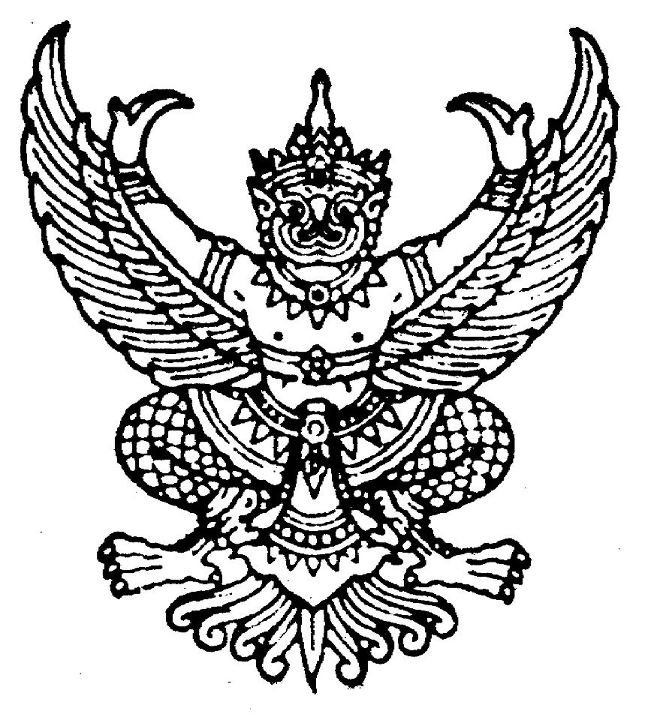 ประกาศองค์การบริหารส่วนตำบลดอนสักเรื่อง  อนุมัติใช้แผนพัฒนาท้องถิ่น(พ.ศ. ๒๕๖๑ – ๒๕๖๕)เพิ่มเติม/เปลี่ยนแปลง ครั้งที่ ๑/๒๕๖๓องค์การบริหารส่วนตำบลดอนสัก ****************************************		อาศัยอำนาจตามระเบียบกระทรวงมหาดไทย ว่าด้วยการจัดทำแผนพัฒนาองค์กรปกครองส่วนท้องถิ่น พ.ศ. ๒๕๔๘ (ฉบับที่ ๒) พ.ศ. ๒๕๕๙ และ(ฉบับที่ ๓) พ.ศ. ๒๕๖๑ ข้อ ๒๒ และข้อ ๒๒/๑ องค์การบริหารส่วนตำบลดอนสักได้จัดทำแผนพัฒนาท้องถิ่น(พ.ศ. ๒๕๖๑ – ๒๕๖๕)เพิ่มเติม/เปลี่ยนแปลง ครั้งที่ ๑/๑๕๖๓   และผู้บริหารได้นำเสนอต่อสภาองค์การบริหารส่วนตำบลดอนสักในคราวประชุมสภาสมัยสามัญ สมัยที่ ๑/๒๕๖๓ เมื่อวันที่ ๒๘ กุมภาพันธ์ พ.ศ. ๒๕๖๓ ได้มีมติให้ความเห็นชอบแล้วนั้น	จึงพิจารณาอนุมัติประกาศใช้แผนพัฒนาท้องถิ่น(พ.ศ. ๒๕๖๑ – ๒๕๖๕)ที่เพิ่มเติม/เปลี่ยนแปลง ครั้งที่ ๑/๒๕๖๓ ตั้งแต่บัดนี้เป็นต้นไป 				ประกาศ  ณ   วันที่   ๒   เดือน มีนาคม  พ.ศ. ๒๕๖๓                         (นายศักดิ์สินธุ์  ขันแข็ง)					        นายกองค์การบริหารส่วนตำบลดอนสักบันทึกเหตุผลและความจำเป็นเรื่อง   ร่างแผนพัฒนาท้องถิ่น(พ.ศ.๒๕๖๑-๒๕๖๕)เพิ่มเติม/เปลี่ยนแปลงครั้งที่ ๑ พ.ศ. ๒๕๖๓เรียน  คณะกรรมการพัฒนาองค์การบริหารส่วนตำบลดอนสักอ้างถึง   ๑. ระเบียบกระทรวงมหาดไทย ว่าด้วยการจัดแผนพัฒนาขององค์กรปกครองส่วนท้องถิ่น พ.ศ.๒๕๔๘ แก้ไขเพิ่มเติม (ฉบับที่ ๒) พ.ศ. ๒๕๕๙ (ฉบับที่ ๓) พ.ศ. ๒๕๖๑ ข้อ ๒๒ และข้อ ๒๒/๑ 	คณะกรรมการสนับสนุนการจัดทำแผนพัฒนาองค์การบริหารส่วนตำบลดอนสักได้จัดทำร่างแผนพัฒนาท้องถิ่น(พ.ศ. ๒๕๖๑ – ๒๕๖๕)ที่เพิ่มเติมเสนอคณะกรรมการพัฒนาองค์การบริหารส่วนตำบลดอนสัก โดยมีรายละเอียดโครงการในแผนพัฒนาท้องถิ่น ดังนี้   	ยุทธศาสตร์การพัฒนาจังหวัดที่ ๓ การเชื่อมโยงเส้นทางและศูนย์รวมโลจิสติกส์(l0gistics) ภาคใต้ตอนบน   	ยุทธศาสตร์การพัฒนาขององค์กรปกครองส่วนท้องถิ่นในเขตจังหวัดที่ ๓ การพัฒนาโครงสร้างพื้นฐาน	ยุทธศาสตร์การพัฒนาองค์การบริหารส่วนตำบลดอนสักที่ ๑ การพัฒนาโครงสร้างพื้นฐาน	แผนงานเคหะและชุมชน		๑. โครงการก่อสร้างฝายน้ำล้นคลองน้ำฉา จุดที่ ๑ หมู่ ๑ บ้านนาตาดี ขนาดกว้าง ๒ เมตร ยาว ๑๑ เมตร สูง ๐.๖๐ เมตร งบประมาณ ๔๐๐,๐๐๐ บาท		๒. โครงการก่อสร้างฝายน้ำล้นคลองน้ำฉา จุดที่ ๒ หมู่ ๑ บ้านนาตาดี ขนาดกว้าง ๒ เมตร ยาว ๘ เมตร สูง ๐.๖๐ เมตร งบประมาณ ๓๕๐,๐๐๐ บาท		๓. โครงการก่อสร้างถนนคอนกรีตเสริมเหล็กสายบางโสม หมู่ ๒ ขนาดกว้าง ๕ เมตร ยาว ๙๙๑ เมตร หนา ๐.๑๕ เมตร งบประมาณ ๓,๕๖๗,๖๐๐ บาท		๔. โครงการก่อสร้างฝายกั้นน้ำคลองพิงกรง หมู่ ๒ บ้านดอนหาร ขนาดกว้าง ๔ เมตร ยาว ๙ เมตร สูง ๓ เมตร งบประมาณ ๕๐๐,๐๐๐ บาท		๕. โครงการก่อสร้างฝายน้ำล้นคลองพิงกรง หมู่ ๒ บ้านดอนหาร ขนาด ๗x๒x๐.๖๐ เมตร งบประมาณ ๑๗๐,๐๐๐ บาท		๖. โครงการก่อสร้างถนนคอนกรีตเสริมเหล็กสายดอนดาน – พังหาชี หมู่ ๔ บ้านห้วย ขนาดกว้าง ๔ เมตร ยาว ๗๒๑ เมตร หนา ๐.๑๕ เมตร งบประมาณ ๑,๗๓๐,๔๐๐ บาท		๗. โครงการก่อสร้างถนนคอนกรีตเสริมเหล็กสายหนองห้าง หมู่ ๔ บ้านห้วย ขนาดกว้าง ๕ เมตร ยาว ๒,๖๔๒ เมตร หนา ๐.๑๕ เมตร งบประมาณ ๗,๙๒๖,๐๐๐ บาท		๘. โครงการก่อสร้างถนนคอนกรีตเสริมเหล็กสาย อบต. – เขาแค หมู่ ๙ ห้วยเสียด ขนาดกว้าง ๖ เมตร ยาว ๔๐๐ เมตร หนา ๐.๑๕ เมตร งบประมาณ ๑,๔๔๐,๐๐๐ บาท		๙. โครงการก่อสร้างถนนลาดยางสายศิลาทอง หมู่ ๙ บ้านห้วยเสียด ขนาดกว้าง ๖ เมตร ยาว ๒,๐๐๐ เมตร หนา ๐.๐๕ เมตร งบประมาณ ๕,๔๐๐,๐๐๐ บาท	 		๑๐. โครงการก่อสร้าง  		เหตุผลและความจำเป็น  เนื่องจากปัจจุบันสภาพแวดล้อม สภาพปัญหาในพื้นที่ สภาพอากาศได้มีการเปลี่ยนแปลงทำให้แผนพัฒนาท้องถิ่นที่มีอยู่ไม่สามารถตอบสนองความต้องการของประชาชนได้อย่างแท้จริง ดังนั้นเพื่อให้แผนพัฒนาฯมีความสมบูรณ์ถูกต้อง มีแนวทางการพัฒนาที่ชัดเจนสอดคล้องกับยุทธศาสตร์ที่วางไว้ สามารถแก้ไขปัญหาความต้องการของประชาชนได้ทันการเปลี่ยนแปลงของสภาพปัญหาในพื้นที่ได้ จึงจำเป็นต้องมีการเพิ่มเติมโครงการในแผนพัฒนาท้องถิ่น เพื่อใช้เป็นแนวทางในการพัฒนาท้องถิ่นต่อไป 		ดังนั้น เพื่อให้การปฏิบัติตามแนวทางการจัดทำแผนพัฒนาท้องถิ่นเป็นไปอย่างถูกต้องตามแนวทางที่กำหนดและสามารถตอบสนองความต้องการของประชาชนประกอบกับหน่วยงานอื่นจะสนับสนุนงบประมาณโครงการเพื่อแก้ไขปัญหาในพื้นที่ตำบล จึงจำเป็นต้องมีการเพิ่มเติมโครงการในแผนพัฒนาท้องถิ่นคณะกรรมการสนับสนุนฯจึงจัดทำร่างแผนเพิ่มเติมพัฒนาท้องถิ่น(พ.ศ. ๒๕๖๑ – ๒๕๖๕)เพิ่มเติม/เปลี่ยนแปลงครั้งที่ ๑ พ.ศ. ๒๕๖๓  ดังที่แนบมาพร้อมนี้                                     ลงชื่อ..............................................................	                                (นายสุเมธ  สงสุวรรณ)                                            ปลัดองค์การบริหารส่วนตำบลดอนสัก                                             ประธานคณะกรรมการสนับสนุนการจัดทำแผนพัฒนาฯแผนพัฒนาท้องถิ่น(พ.ศ. ๒๕๖๑ – ๒๕๖๕)บัญชีโครงการเปลี่ยนแปลงบัญชีเพิ่มเติมครุภัณฑ์